ПРОЕКТЭКОЛОГИЧЕСКОГО КАРНАВАЛА«Время зелёного цвета»муниципальный район Богатовский Самарской области2017 г.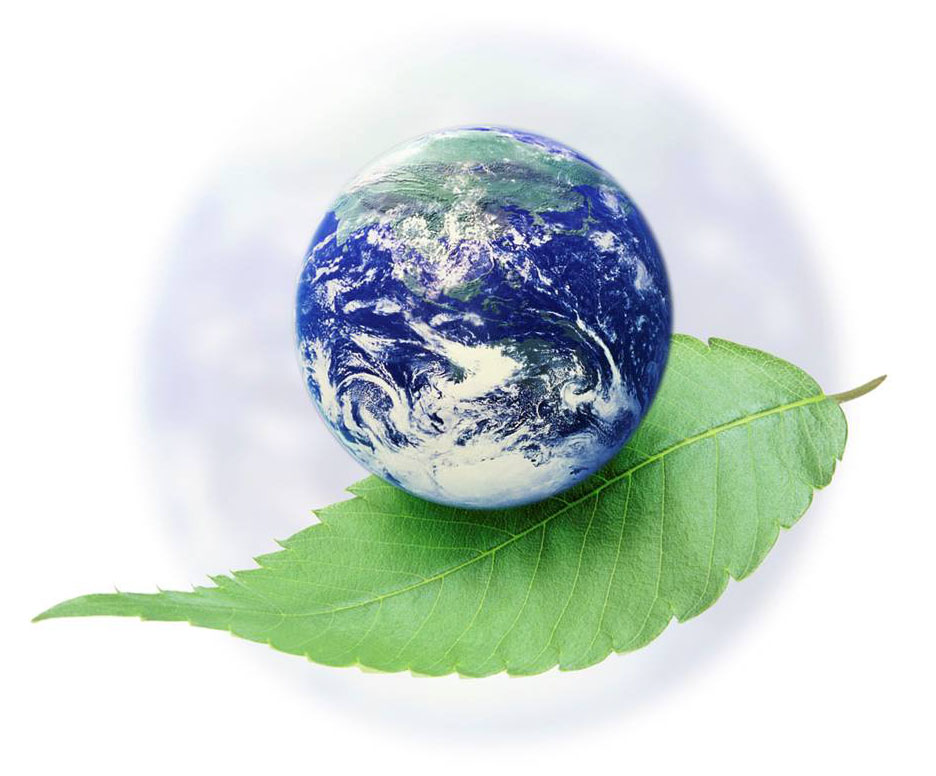 Положениео проведении V межмуниципальногоэкологического карнавала«Время зеленого цвета» - 2017 г.I. Общие положения1.1. Положение регламентирует порядок организации и проведения  межмуниципального  экологического Карнавала «Время зеленого цвета»  (далее - Карнавал).1.2. Карнавал проводится на территории муниципального района Богатовский  «__»  СЕНТЯБРЯ 2017 г.1.3. Карнавал организуется в целях:привлечения внимания широких слоев общественности к экологическим проблемам области;вовлечения молодежи в природоохранную деятельность;формирования экологической культуры населения;укрепления имиджа   природоохранного движения.1.4. Карнавал организуется и проводится ____________________________________________________________________________________________________________________________________________ при поддержке Администрации м.р. Богатовский Самарской обл.,  МБУ «Дом молодежных организаций».1.5. В состав оргкомитета Карнавала входят:- Начальник отдела по экологии, охране окружающей среды;- Главы сельских поселений м.р. Богатовский;- Директор ________________________________________;- Директор ________________________________________.1.6. Члены оргкомитета участвуют в организации и проведении Карнавала на общественных началах.1.7. Информация об итогах Карнавала публикуется в средствах массовой информации и размещается на сайте муниципалитета.1.8. По итогам Карнавала победившая  команда получает возможность принять участие в Областном Экологическом карнавале.1.9. В Карнавале  принимают участие дети от 10 до 18 лет.1.10. Конкурс оценивается по 10-ти балльной системе (количество баллов, проставленных  жюри за участие во всех конкурсах, суммируются, и выводится общий результат)II. Порядок участия команд в Карнавале 2.1. К участию в Карнавале приглашаются команды в составе 14 человек (в том числе – капитан команды и участники дефиле (король и королева)). Для участия в командных конкурсах команда разделяется на следующие подгруппы:1. Карнавальное шествие  (все участники, коробка 3х4 и во главе - король и королева, разрешена и группа поддержки, но за основным составом);2. Презентация «визитки»  – 5 человек;3. Дефиле – 2 человека;4. Квест-игра «Зеленая планета» – 5 человек;5. Фото-отчет - 1-2 человека.6. Фото самых красивых мест Богатовского района.Все 6 вышеперечисленных позиций конкурса идут в общекомандный зачёт.Выставка (представляются работы и поделки, выполненные своими руками из подручных средств и бросового материала)2.2. Организаторы обеспечивают наличие на площадке проведения Карнавала мест парковки автотранспорта, сотрудников милиции, пунктов скорой медицинской помощи, туалетов, информационных стендов и указателей, громкой связи, музыкального сопровождения, реквизиты для конкурсов.2.3. Программа Карнавала включает:карнавальное шествиеторжественное открытие Карнавала;дефиле карнавальных костюмов с выбором короля и королевы Карнавала;квест-игру «Зеленая планета»;работу анимационных площадок для населения;фото-отчет команд;выставку поделок из различных экологических материалов;церемонию награждения победителей карнавальных конкурсов2.4. Карнавальное шествие: - За головной колонной с королем и королевой Карнавала, формируемой организаторами Карнавала, движутся колонны команд.  Впереди – куратор команды с табличкой названия команды, участники дефиле, далее движется колонна участников команды и  группа поддержки.2.5. Торжественное открытие карнавала: Команды и группы поддержки занимают отведенные для них места.2.6. «Презентация визитки и дефиле»:а) Демонстрация "визиток" не более 5 минут от каждой команды. Название, девиз. Во время «визитки» озвучивается в произвольной форме идея, ставшая основой оформления колонны. Приветствуется тема, затронувшая проблемы или достижения родного края. В целях исключения повторений, взятых из интернет-ресурсов, свою визитную карточку команда должна предоставить в орготдел как можно раньше в печатном или электронном виде. В случае обнаружения повторений последняя аннулируется.б) Дефиле карнавальных костюмов  (короля и королевы), выбор короля и королевы карнавала: Костюмы должны отражать тематику Карнавала и выполнены из бросового материала, иметь название, и могут сопровождаться кратким комментарием. Время демонстрации - не более 1 минуты. По окончании конкурса избираются король и королева Карнавала (не обязательно из одной команды).2.7. Квест-игра «Зеленая планета». Перед началом игры дети делятся на 6 команд по 5 человек, возраст детей – от 10 до 18 лет.Каждая команда выбирает капитана, подбирает название в соответствие с темой квест-игры. Командиры читают свои девизы. Спортивные конкурсы - удобная спортивная одежда и обувь. Квест-игра включает в себя Творческий конкурс  - 3 человека - рисунок на тему «Экология Района  зависит от   каждого!». Для каждой команды предоставляется  одинаковый реквизит для работы (краски, кисть, мольберт, бумага, ножницы, клей и др.).ФОТО-ОТЧЁТ: каждая команда представляет  по 2-3  фото формата А4 на темы: 1.«МЫ спасём тебя, земля!», где должна быть видна общественная работа команды (фото на месте работы участников), очищение, озеленение и пр. Другое фото с результатом работы. Комиссия поочерёдно проходит фото-отчет, где один-два участника из команды должны рассказать о проделанной работе, представив свои фотографии-отчёты. 2. «Остановись, мгновенье, ты – прекрасно!» - фото самых красивых мест родного края с подписью автора и места.2.10. Результаты каждого командного конкурса оцениваются членами конкурсной комиссии отдельно, и выбирается победитель.2.11. По завершении всех командных конкурсов комиссия подводит итоги.По суммарному баллу участия во всех конкурсах комиссия определяет команду «ПОБЕДИТЕЛЬ КАРНАВАЛА» и команды, занявшие  2 и 3 места. Также на усмотрение жюри предусмотрены специальные призы и дипломы.2.12. Мероприятие завершается награждением победителей Карнавала, выбором короля и королевы, отдельных командных конкурсов.III. Финансирование Карнавала3.1. Финансирование организации и проведения Карнавала осуществляется за счет средств местного бюджета. Транспортные расходы и питание - за счёт направляющей стороны.Заявка   на участие в V межмуниципальном Экологическом карнавале«Время зеленого цвета»Заявки на участие в  карнавале  принимаются до1 сентября (включительно) в МАУ «КДЦ»  по т. 884666 (21968), по эл. почте: oksana71287@mail.ru и по телефонам: 89879186511 Анастасия, 89371756220 Оксана.Название команды, территориальная принадлежность, организацияФИО руководителя, телефонТекст для представления команды во время шествия по площадиФИО участников, демонстрирующих модели. Название костюма